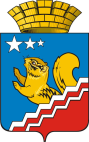 Свердловская областьГЛАВА ВОЛЧАНСКОГО ГОРОДСКОГО ОКРУГАпостановление22.04.2019  г.      	                                    	                                                                   № 163г. ВолчанскО проведении универсальных ярмарокна территории Волчанского городского округа 25 и 26 апреля 2019 года На основании Плана организации и проведения ярмарок на территории Волчанского городского округа в 2019  году, утвержденного постановлением главы Волчанского городского округа от 21.12.2018 года № 617, в соответствии с Уставом Волчанского городского округа, ПОСТАНОВЛЯЮ:Провести универсальные ярмарки:25 апреля 2019 года с 10.00 до 18.00 часов по местному времени в южной части города по адресу: город Волчанск, площадь имени Гогия (приложение № 1);26 апреля 2019 года с 10.00 до 18.00 часов по местному времени в северной части города по адресу: город Волчанск, проспект Комсомольский, на участке между ул. Пионерская и ул. Краснотурьинская (приложение № 2).Отделу потребительского рынка и услуг администрации Волчанского городского округа (Ройд Ю.А.) обеспечить:организацию ярмарок и продажу товаров на них;уборку территорий, указанных в подпунктах 1.1, 1.2 настоящего постановления, после проведения ярмарок;принятие мер административного воздействия при выявлении правонарушений, предусмотренных статьей 10 Закона Свердловской области             от 14.06.2005 года № 52-ОЗ «Об административных правонарушениях на территории Свердловской области».Участникам ярмарок обеспечить исполнение требований к продаже товаров (выполнению работ, оказанию услуг), установленных Постановлением Правительства Свердловской области от 07.12.2017 года № 908 «Об утверждении Порядка организации ярмарок на территории Свердловской области и продажи товаров (выполнения работ, оказания услуг) на них. Опубликовать настоящее постановление в информационном бюллетене «Муниципальный Вестник» и разместить на официальном сайте Волчанского городского округа в сети «Интернет» http://volchansk-adm.ru/. Контроль за исполнением настоящего постановления оставляю за собой. Глава городского округа                                                                       А. В. ВервейнПриложение № 1 к постановлению главы Волчанского городского округа от 22.04.2019 г. № 163Схема размещения универсальной ярмарки, проводимой 25 апреля 2019 года с 10.00 до 18.00 часов по местному времени в южной части города по адресу: город Волчанск, площадь имени Гогия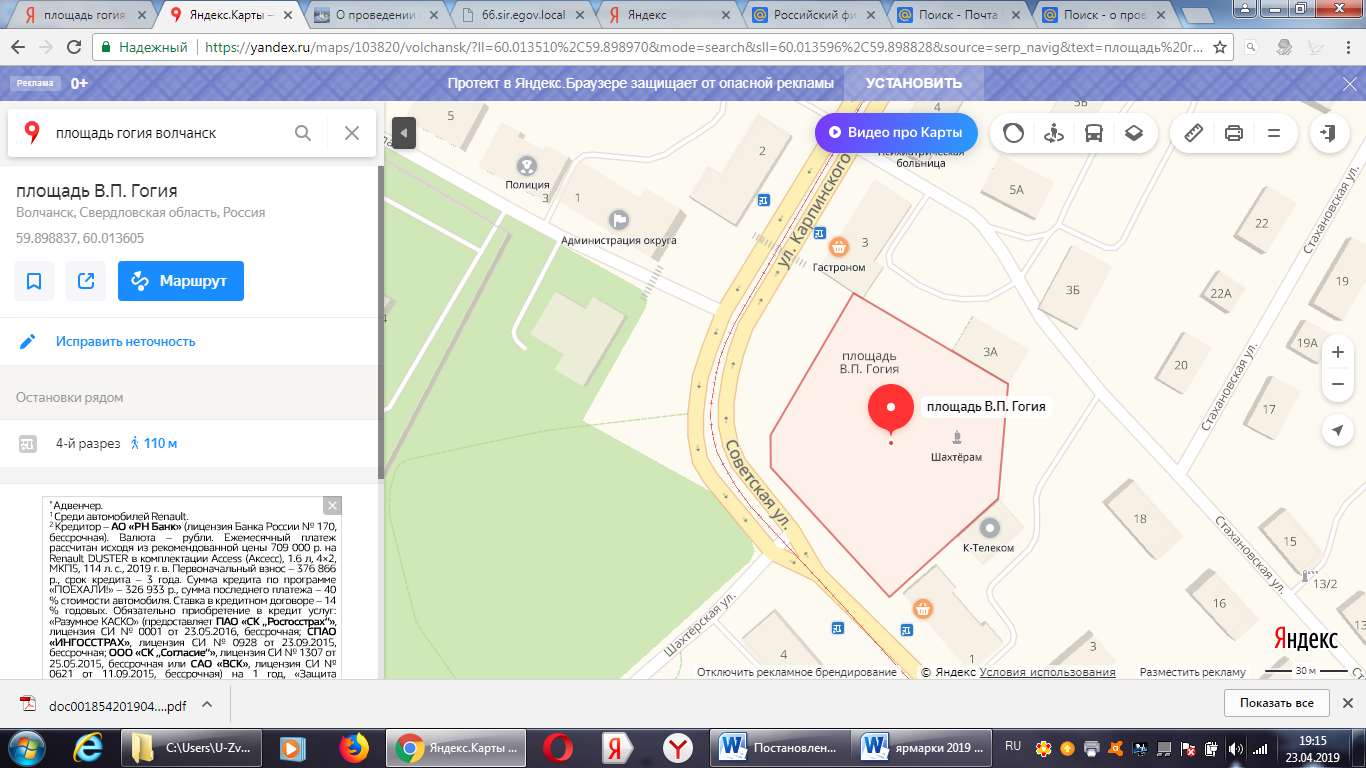 Приложение № 2 к постановлению главы Волчанского городского округа от 22.04.2019 г. № 163Схема размещения универсальной ярмарки, проводимой 26 апреля 2019 года с 10.00 до 18.00 часов по местному времени в северной части города по адресу: город Волчанск, проспект Комсомольский, на участке между ул. Пионерская и ул. Краснотурьинская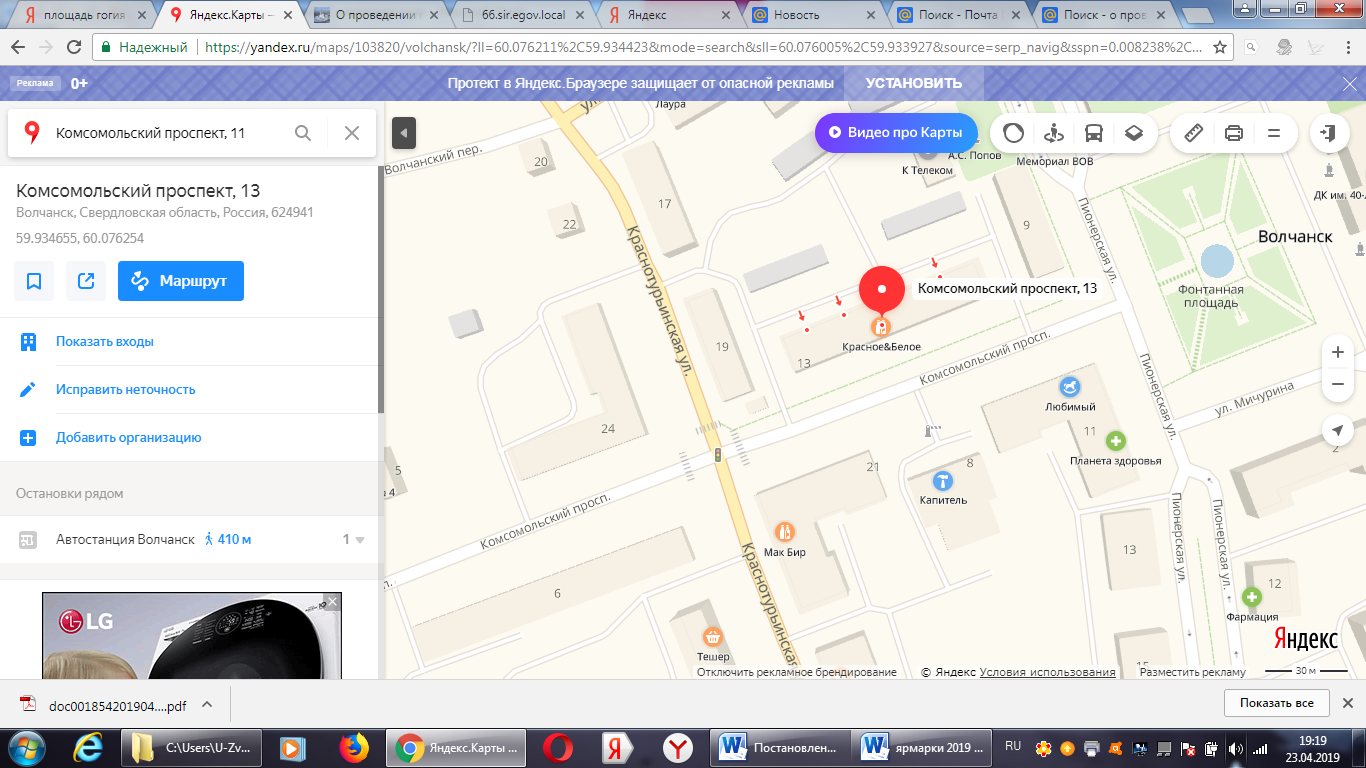 